Graduate Student Congress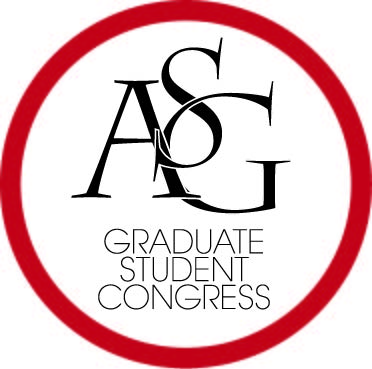 Associated Student Government University of ArkansasNOVEMBER 2017 CABINET MEETING MINUTES10 November 2017Geosciences Conference Room, Gearhart Hall3:00 PMCall to OrderAttendanceArley Ward, Josh Aguliar, Leah Morse, Josh Burbridge, Jenn Oramous, JD DiLoreto (electronically) Approve MinutesUnanimous Approve AgendaUnanimous Special OrdersGSC Advisor Vicky Hartwell (5 minutes)Not Present, no reportASG Advisor Michael McAllister (5 minutes)Encouraged the group to begin preparing for the transition to spring semester by beginning to book rooms and schedule meetings for spring cabinet and general meetings. ReportsSpeaker Arley Ward (10 minutes) Research Panel Discussion Happening Wednesday, spread information about the coming event to everyone you know. It is important that this event is well attended. NAGPS National ConferenceWe won the National Conference Bid and are beginning to pursue sponsors for the event currently. NAGPS has changed its policy from one in which the host institution shares in registration fees to one in which they do not. We are still going forward with the bid as we believe we will pay for the event via sponsorship, and will utilize the funds we traditionally spend on NAGPS events to cover any unsponsored events.WTF Arkansas has gone live and is attached to our GSC page. Please visit and make suggestions and encourage everyone you know to do the same.Vice Speaker Josh Burbridge (5 minutes)The new GPSC website is live, but empty as of yet. Content will begin being placed there throughout the spring semester.Treasurer Ashley Whiting (3 minutes)Not present, no report.Secretary Garrett Jeter (3 minutes)Not present.International Concerns Chair Anthony Marcon (3 minutes)Not present.Social Chair—Courtney Brooks (3 minutes)Not present.External Affairs and Marketing Chair Josh Aguilar (3 minutes)The bugs have been worked out of the Hootsuite process and posts will begin automatically appearing now. Legislative Affairs and Advocacy Director JD DiLoreto (3 minutes)Not present, report follows. At the moment, I continue to work with undergrad Senator Andrew O’Neil on draft legislation in relation to the recent revocation of the Obama Administration’s Title IX guidance. We hope to request to meet with the Title IX coordinator as well as the UAPD police chief and discuss the following points prior to drafting anything:Establishing a non-technical, more user-friendly website with information in plain language about our policy and about on and off-campus resources for survivors of sexual assault. What we currently have is just unacceptable. A policy that (at bare minimum) strongly encourages faculty to put a caveat within their syllabi that notes their status as a mandatory reporter.Utilizing the RazAlert system during any sexual assault related issues on campus to note that sexual assault is not the fault of the survivor and provide available on and off campus resources. Encourage more direct training for the UAPD in how to best work with survivors. Typically, the first individuals that a survivor speaks with following an assault can determine the trajectory of their recovery. Small, seemingly inconsequential decisions have a major impact in this process and given the severity of the traumas associated with sexual assault. Parliamentarian Leah Morse (3 minutes)The draft of the Constitution is complete! It will presented to the body at the general meeting next Wednesday with the opportunity for questions to be asked. Following that representatives will be able to request meetings or attend an open meeting of the Policies and Procedures committee to ask further questions. In December, the constitution will be presented as a special order. This route is being taken because the Constitution is not legislation, and will not bear the signature of the ASG President. Consequently, the document cannot be amended at the December meeting, we will have a vigorous and thorough debate and then an up or down vote. Graduate Student Life Chair Jenn Oramous (3 minutes)Presented the report of the most recent Grad Life Committee Meeting. (Garret, she should be able to email this to you if she has not already).Facilities Committee Chair Kristen Callahan (3 minutes)Not present, no report.Old BusinessNo old business. New BusinessGSC Resolution 4 A Resolution to Reaffirm GPSC Control of Graduate Student Activity Fees The resolution is designed to address any lingering concerns administration officials, advisors, or Program Allocations Board (PAB) members may have about what the will graduate students or the meaning of the election this fall.Burbridge – Do we think this is needed considering the election did occur? Ward – I feel that it is necessary to reaffirm the election results to further reassure PAB members that we are aware that the division of funds we are proposing may result in programming cuts. Michael, do you agree?Michael McAlister – Yes, this will be a good way to further inform PAB board members who have not been involved in this process for the past few years.Cabinet unanimously recommends passage.GSC Resolution 5 A Resolution in support of an Office for Every Graduate Assistant with an Emphasis on the Humanities, Arts, and Social SciencesMorse – Has this bill been to the Facilities Committee since it deals with facilities? Burbridge concurs. Oramous – Also concurs and questions why the scope is limited to only graduate students in the Humanities.Cabinet unanimously votes to send to Facilities Committee. GSC Bill 5 A Bill to Authorize the Purchase of Meals from the Pack Shack of Northwest ArkansasWard – This is an identical bill to the one we passed in the spring and will go ahead and dedicate the necessary funding for our Pack Shack Event this fall.Burbridge – Why now?Ward – It allows Miss Jody to create the line-item in the budget early, dedicates the money, and demonstrates to the Volunteer Action Center (VAC) that we will continue to work closely with them and the Full Circle Food Pantry in the future. Cabinet unanimously recommends passageASG Joint Resolution 4 A Resolution to The University of Arkansas Supporting the United Nations HeForShe Initiative. Ward – This is a Joint Resolution proposed by undergraduate Senators, it has passed the Senate and has several sponsors from the Graduate Student Congress as well. Cabinet unanimously recommends passage. ASG Joint Resolution 4 A Resolution in Opposition to the Elimination of Educational Tax IncentivesWard – This resolution is identical to the one following but one is a GSC Resolution and one is a Joint Resolution. We are presenting both because should there be no undergraduate sponsors, or should the Senate amend or vote down the joint resolution, the GSC will not have time to pass another resolution related to this incredibly time sensitive issue. Burbridge – Explains the purpose of the resolutions and the need.Morse – Agrees as to the need.Cabinet unanimously recommends passage.GSC Resolution 5 A Resolution in Opposition to the Elimination of Educational Tax IncentivesSee above information.Cabinet unanimously recommends passage. Special Orders – The GPSC Constitution IntroductionMorse – Briefly and quickly walks the cabinet through the draft of the constitution. Public Comment (10 Minutes)—reserved for those who do not have speaking privileges.N/AAnnouncements—Reserved for those who do have speaking privileges.N/AAdjourn